UNIWERSYTET KAZIMIERZA WIELKIEGO W BYDGOSZCZY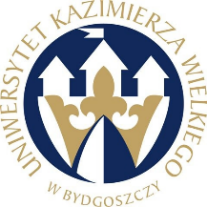 ul. Chodkiewicza 30, 85 – 064 Bydgoszcz, tel. 052 341 91 00 fax. 052 360 82 06NIP 5542647568 REGON 340057695www.ukw.edu.pl                                                                                        Bydgoszcz, 27.05.2024r.MODYFIKACJA SWZ           Działając na podstawie ustawy Prawo zamówień publicznych (tj. Dz. U. z 2023r. poz. 1605) Zamawiający dokonuje modyfikacji SWZ i w postępowaniu o udzielenie zamówienia publicznego pn.:  „Opieka serwisowa
i powdrożeniowa na oprogramowanie SIMPLE.ERP” .Zmienia się w rozdziale XVII poniższe poprzez zmianę terminu jest :SPOSÓB I TERMIN SKŁADANIA I OTWARCIA OFERTOfertę należy złożyć poprzez Platformę do dnia 28.05.2024r. do godziny 10:00.O terminie złożenia oferty decyduje czas pełnego przeprocesowania transakcji na Platformie.Otwarcie ofert nastąpi w dniu 28.05.2024r. o godzinie 10:05  Winno być:SPOSÓB I TERMIN SKŁADANIA I OTWARCIA OFERT1. Ofertę należy złożyć poprzez Platformę do dnia 29.05.2024r. do godziny 10:00.2. O terminie złożenia oferty decyduje czas pełnego przeprocesowania transakcji na Platformie.3. Otwarcie ofert nastąpi w dniu 29.05.2024r. o godzinie 10:05  Zmienia się w rozdziale XVI poniższe  poprzez zmianę terminu jest :TERMIN ZWIĄZANIA OFERTĄWykonawca będzie związany ofertą przez okres 30 dni, tj. do dnia 26.06.2024 r. Bieg terminu związania ofertą rozpoczyna się wraz z upływem terminu składania ofert.Winno być:1.Wykonawca będzie związany ofertą przez okres 30 dni, tj. do dnia 27.06.2024 r. Bieg terminu związania ofertą rozpoczyna się wraz z upływem terminu składania ofert.Z- ca Kanclerza UKWmgr Mariola Majorkowska